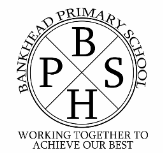 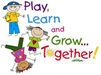 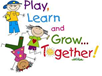 Home/School LinksWe are determined to improve communications in every way we can. A communication board is placed on the brick pillars on Caldwell Avenue and  Broadlie Drive to help everyone  access key information without needing to enter the building. Information will also be added and refreshed on the Website and you can also refer to our Twitter account @BankheadGCC.  Each newsletter will have a cut off section inviting you to write your suggestions and ideas.  ‘You said’ & ‘We did’ will be a regular feature of our Newsletters. As well as newsletters and our website we are always ready to listen to your comments and concerns.  However, please remember that the class teacher’s first responsibility is to the children and 9a.m. is a very busy time.  If you would like to discuss an issue with any member of staff please ask for an appointment and we will arrange one as soon as possible.  A member of the Senior Leadership Team, Mrs McKinlay, Mrs Clark and Mrs Hamilton, are always available in case of emergencies. School Office Open HoursBankhead Primary’s School office is  staffed by Mrs Rutherford and Miss Smith and is open between 8.30am-4.00pm Monday-Thursday and 8.30am-3pm on Fridays.  We have an answering machine in operation outside these hours if Mrs McKinlay, Mrs Clark and Mrs Hamilton are unavailable.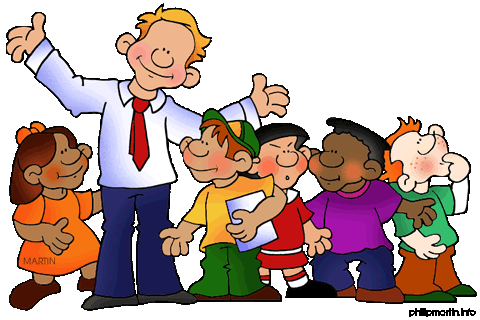 Parent HelpersParent helpers play a vital role in supporting our school.  You can help in many ways; helping in our grounds as part of our Eco School,  helping the teachers in a class, providing help during outings and visits.  If you would like to help, please complete and return the slip at the end of this letter. If you are interested in running a football club or any sport after school club, please get in touch, too. An introductory workshop on being a Parent Helper in Bankhead Primary School will take place on  Wedbesday 18th September  2019 at 9.15am.Our Vision and ValuesOur agreed vision and values will be at the heart of all we do: Our School motto is:WORKING TOGETHER TO ACHIEVE OUR BESTOur revised values are FOR THE CHIDLREN TO FEEL SAFE, SHOW RESPECT AND BE READY TO LEARN Our AIMS are: •To recognise and develop every child’s potential across the curriculum and to maximize achievements in all areas, particularly in literacy and numeracy.•To promote positive behaviour•To encourage and develop the expertise of staff and to provide a stimulating learning environment for all school users.•To provide a curriculum and ethos which promotes inclusion, health, welfare and equal opportunities for all•To use systematic evaluation and assessment to determine next steps in learning and school improvementsWe aim to foster respect, good citizenship skills and attitudes within the school based on our vision and values, working in partnership with parents, pupils and the wider community.This session we will be reviewing our visions and  aims with pupils, parents and  staff.Child Protection: Absence from School Every year we stress how important good attendance and time keeping are.   These are life skills and help to ensure that your child understands the value you place on their education.  Please try to avoid any unnecessary absence.   It is the responsibility of all parents to inform the absence line or school before 9am of any absence from school. Failure to alert staff or the Pupil Absence Reporting Telephone line that your child cannot attend causes concern for us under our child protection procedures. We must be satisfied that very child is accounted for on every school day.When a parent/carer fails to inform the school /absence line our staff can often spend the whole day trying to establish that the child is safe. Please phone the dedicated absence team based at 220 High Street on 0141 287 0039 from 8am on the first day of absence and every subsequent day. A letter explaining the reason for absence should be provided on your child’s return from absence.Use the absence reporting line to report the following absences:Sickness absence: if the absence lasts more than one day, parents and carers are required to call on subsequent days to provide an update.Medical or dental appointments: Parents and carers call the team to report absences for medical or dental appointments. The school requires a letter or appointment card as evidence of the appointment to ensure permission is given to be absent from class. Please phone the school directly to report the following absences:To make sure you receive the right support you require, parents and carers should still contact the school directly to report absences of a sensitive or personal nature, for example:BereavementSerious illness, for example an absence which is going to last more than one weekInjury, for example, broken limbContagious diseases or illness  Parents/carers do not have automatic rights to take their child out of school without permission. The Head of establishment can only authorise time off during term time in exceptional circumstances;Bereavement Family returning to its country of origin for family reasonsPeriod immediately after illness or accidentA period of serious illness of a close relative  Please avoid holidays during term time.  Our Attendance rate for the 2017-2018 session was 93.8%. This is in line with the Glasgow City Council average and each year we are challenged by the authority to improve these figures. Uniform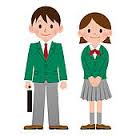 The children look wonderful in their uniforms – please keep this high standard throughout the year. Children’s trousers, skirts or pinafores should be the school colour of grey.  Any outgrown kits would be welcomed at the school for recycling. To promote good health we encourage pupils to have active playtimes. Please help by making sure your child’s school shoes allow them to run around and play. Please check that pupils’ names are on jackets, sweatshirts and lunch boxes etc.  The lost property cupboard is placed in the admin bay.  We have a large number of school jackets which remain unclaimed.  These are stored outside the gym –please come and have a look for any of your child’s lost property. 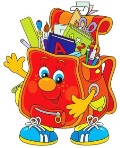 For safety all children should have a change of shoes and wear their PE kit for gym. The house coloured kit can be purchase through the school office. We would appreciate all donations of outgrown PE kits handed in and they will be recycled. You can claim your free PE bag from the school office.All jewellery should be removed before P.E. lessons as outlined in Glasgow City Councils Health and Safety P.E. Code of Practice and Risk Assessment. Children with pierced ears must remove ear-rings for lessons. Thank you for your support with this matter.   School Meals and Clothing GrantsMany families may qualify for free school meals and clothing grants who are not yet taking advantage of this option. Application forms can be downloaded from Glasgow City Council’s website or, if you prefer from our office. To download from GCC website please follow this link: http://www.glasgow.gov.uk/index.aspx?articleid=8693  However, if you were awarded a free school meal last session and your circumstances have not changed, you will automatically be entitled to a free school meal and will not have to complete an application form.  We are hosting two support sessions to help families apply for clothing grants/free school meals on Monday 16th   and Thursday 19th September at 1.30pm. We are very keen to support parents to apply for these grants.  Please complete the attached form and return to school office if you would like to attend. BelongingsIt is most helpful if pupils can come to school with a suitable pencil case with basic classroom materials – pencils, felt pens etc.Please remember if pupils bring expensive items of jewellery, mobile phones or electronic games to school we are not responsible for them.  We advise that mobile phones are not brought into school due to risk of theft or loss. However, we understand that there may be occasions when a child needs to have their mobile phone with them, for example, if they are walking to and from school on their own. In these circumstances the phone must be switched off and handed to your child’s class teacher at 9am and collected at 3pm. If a child uses their phone to take photos /video of other children we will put their phone in the general office till 3pm and report the matter to their parents.We encourage our children to bring scooters or bikes to school .These must be secured in our new bicycle shelter. The children have been very sensible when using the bike shelter, especially the bicycle pump but as the only place to site it was at the rear of the school the children need tsecure their bike.Healthy Eating – Pupil Snacks/Packed Lunches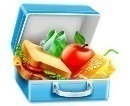 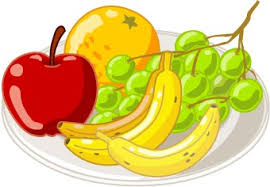 The Fuel Zone provides lunch for £1.90. Children have a choice of a daily 3 course menu and in addition can choose from a selection of fruit, bread and drinks.   All children have the option to bring a packed lunch and sit in the lunch hall with their friends. Sometimes the P4-P7 children prefer to eat their lunch in the outdoor classroom.  Cordia provide a breakfast club for children from 8am-8.30am.  The cost, unless your child is entitled to a free school meal, is £2 each day and £1 for any siblings.  Please remember that Cordia no longer provide cookies or muffins or frozen orange/apple drinks. All children must enter via the Lunch Hall door in Caldwell Avenue, next to the main entrance. Children must not be dropped off at the kitchen entrance as delivery vans arrive at the school between 7.30am- 8.30am   P1-3 children will be escorted through the main school building by Cordia staff and at 8.45 am handed over to Miss Douglas, Principal Teacher, who will then supervise the children along with Mrs Clark, DHT and Helen, the janitor till 9am in the playground if it is dry or in classes if the weather is inclement. Miss Douglas will then ensure your child is in their class at 9am. P4-P7 children are supervised in the Fuel Zone until 8.45am when Mrs Gray SfLW, Mrs Napier, PT and Mrs Hamilton, DHT will supervise the upper school playground until 9am. Please note that there is no playground supervision until 8.45am and until that time your child is under the care of Cordia staff in the Fuel Zone. Please discuss the importance of your child being safe and not entering the playground from the Fuel Zone till 8.45am.As you know we try very hard to encourage healthy eating. Fresh water is available in school and children are asked to bring their own a water bottle and (don’t forget to label it) they will be encouraged to drink water throughout the day. Fizzy drinks are not allowed in school. Our school meals menus are now specially designed to promote healthy eating, low in sugar, salt and fats.We encourage healthy snacks and healthy packed lunches please. Please do not send nuts to school as healthy snacks to protect everyone with allergies.  Unfortunately due to the dangers of allergies we can no longer share birthday cakes or treats in school.    Lunch menus are available from the office, on Twitter and on our website too. Health and SafetyThank you to all parents who have supported our campaign to have a Car –Free zone before and after school. Parents have remarked how much safer they feel their children are travelling to and from school. Thank you to everyone for making this change for the safety of your children.  We have also noticed because parents are parking further away from the school and walking their children into the playground, which apart from being a healthier option it is giving parents and children a time to socialise with each other. School playground gates are locked 9.15a.m. – 2.50p.m. Please DO NOT SMOKE in any area of the building or playground and NO DOGS, even ones being carried by an adult,  are allowed in the playground or building.Any medicines should, when possible, be given at home.  If a child must have medicine in school a parent must bring it to school and sign a consent form before medication can be administered or a child supervised when taking medicine. If your child requires to use an asthma inhaler during school hours please provide the original inhaler box from the pharmacy with the original prescription label.  We will soon be sending asthma plan update information for parents to complete.       Head Lice – please check your child’s hair on a weekly basis with a bone comb.  If you would like advice about head lice please contact the office and we will pass your name on to the school nurse.Parents entering the building – please do not enter the building except by the main entrance on Caldwell Avenue.  All visitors must sign in and wear a visitor’s badge. If you have an appointment or wish to speak to a teacher/office/leadership team at 9am or 3pm a staff member will accompany you through the school. Do not go straight to classes as teachers are not always available at this time.Flu Vaccination- Vaccines will be given to all children with consent on Tuesday 19th November   2019. A wee reminderWet days - Before 9am, pupils go to class to be supervised by school staff and P7 monitors. Children attending Breakfast Club are escorted to their classes by Principal teachers, DHTs and HT at 8.45am. During wet weather breaks, pupils are supervised in class by school staff and P7 monitors.  Children should have appropriate outerwear for the Scottish weather as we do encourage a break in the fresh air even if the weather is a bit unpredictable!  Photographic Permission In Bankhead Primary we use photographs of children in displays around the school. We also like to share these photos on the school Website, on Twitter and on occasion in the national press. We are very careful not to have the child’s name alongside their photo unless permission has been given from the child’s parents.  If for any reason you have any objections to your child’s photo being in public display please call the school office to let us know.Wellbeing Talk Tasks All pupils from P1-P7 will be bringing home their Wellbeing Talk Task each Monday. It may be in the form of a wrist band or in their homework jotter. Please take a little time to discuss the question with them at their level as this will help them to share their ideas within school discussions. If you would like to find out more about the wellbeing indicators for children and young people in Scotland you can check out at https://www.gov.scot/policies/girfec/wellbeing-indicators-shanarri/ Class InformationClerical Staff, Support Staff and Janitorial Staff their RolesMrs Rutherford  & Miss Smith  Clerical AssistantsMrs Gaffney	 Support  for Learning WorkerMr Maclean 	Support for Learning WorkerMrs Gray 	 Support for Learning WorkerMs Miller	Support for Learning Worker   ( Thurs & Fri)Mrs Lees            Support for Learning Worker                      Mrs Kernahan  Support for Learning Worker  ( Tues & Wed)Ms McLarnon	Learning Support WorkerMrs Simpson  Support for  Learning  WorkerMs Whiteford	School JanitorSchool Holiday ListRe-Opening for pupils		Wednesday 14th August 2019September Weekend		Friday	 27th September 2019					Monday 30th September 2019					** IN-SERVICE				Friday 11th October 2019		1st Mid Term				Monday 14th October 2019							 Friday 18th October 2019 Inclusive** IN-SERVICE				Friday 29th November 2019Christmas/New Year*		Friday 20th December 2019 to					 Friday 3rd January 2020 Inclusive*Please note that the school will close at 2.30p.m.on the last day before the holiday.** IN-SERVICE				Friday 7th February 20202nd Mid Term				Monday 10th February 2020					Tuesday 11th February 2020**IN-SERVICE				Wednesday 12th February 2020Spring/Easter Holiday*		Monday 6th April 2020					Friday 17th April 2020*Please note that the school will close at 2.30p.m.on the last day before the holidayMay Day				 Friday 8th May 2020**IN-SERVICE				 Monday 11th May 2020May Weekend			 Friday 22nd May 2020					 Monday 25th May 2020Summer School Closes*		 Wednesday 24th June 2020*Please note that the school will close at 1p.m. on the last day before the holidayRe-opening for session 2019/2020 Wednesday 12th August 2020			When should my child return to school?If you would like more information please contact the Health Protection Nurse Specialists (HPNS NHS Greater Glasgow and Clyde) on 0141-201-4917I hope our regular newsletters keep you well informed and up to date on school news. Yours sincerely,Mrs C. McKinlay Head Teacher ‘You Said’ and ‘We did’Please note any suggestions or contributions to help support   school improvements____________________________________________________________________________________________________________________________________________________________________________________________________________________________________________________________________________________________________________________________________________________________________________________________________________________________________________________________________________________________________________________________________________________________________________________________________________________________________________________________________________________________________________________________Your Name ________________________________  Child’s Name_____________________ Class_____________------------------------------------------------------------------------------------------------------------------------------------------Parent Helper Workshop 9.15am Wednesday 18th September 2019I would like to help in Bankhead Primary School.Name …………………………………………………………………………………………..Contact No …………………………………………………………..Pupil ………………………………………………………………………………..  Class ………………. I am interested in helping with………………………………………………………………………… The days I’m available are…………………………………………………………………………………..I am available to go on Educational Excursions          Yes                                            				No--------------------------------------------------------------------------------------------------------------------------------------------------Clothing Grant/Free School Meal Support Session I would like to attend on Monday 16th Septermber 2019   I would like to attend on  Thursday 19th  September 2019     Please can you organise an interpreter for me in _______________________ languagePrint Name ________________________________ Child’s Name_____________________ Class __________Class TeacherClassMiss J CrawfordP1aMiss C McKinstrayP1bMrs E Sutherland     ( Mon-Thurs)Mrs Watson              (Fri )P2/1Miss J BoydP2aMrs M Osbourne Child Development Officer  Mrs K MooreP2bMiss H McLartyP3aMr D Grove P3bMrs K JohnstonP4/3Miss C Wakefield P4Miss L Alexander  P5aMiss S MacKay P5bMiss Matheson          P6aMr C McCusker      ( Mon-Wed & Fri) Ms. A Butterworth  (Thurs )P6bMiss K LindoresP7aMrs J  McGregor P7b Mrs Hutcheon  and Mrs Watson Non Class Contact( 2.5 hours a week) Miss L MacMillan  (Monday & Wednesday) English as an Additional Language Teacher Mrs Fiona Earl Principal Teacher (Mon, Tues Thurs, Fri)Social, Emotional and Communication Base Miss A Douglas Principal TeacherSupport for LearningTeacher Mrs L NapierPrincipal TeacherChallenge Leader of Learning - LiteracyMiss C Verrecchia Challenge Leader of Learning – Numeracy  Dates for your DiaryEvents in SeptemberWednesday  4th 10.45am-12.15pm Scottish Ballet Workshop for P6a  Skills WorkshopP5A AND p5B Girls weekly Swimming Lessons Thursday 5th  11.00amEvening Times Primary 1 Photos Wednesday 11th all day Tempest School PhotosHands Up for Scotland  Campaign - children will be asked each day how they travelled to school Tuesday 10th P7s weekly  Bikeability Lessons Monday 16th – All Day Scottish Ballet workshops P6A1.30pm Clothing Grant/Free School Meals  support sessionTuesday 17th  2pm-3pm Meet the Teacher – drop in session Wednesday 18th  9.15am Parent Volunteer Workshop Scottish Ballet P6b Skills Workshop Thursday 19th September  1.30pm Clothing Grant/Free school Meal support sessionWednesday 25th   6pm Kelvingrove award ceremony  for  two P3 pupils27th and 30th September September Holiday Weekend  School ClubsSchool ClubsSchool ClubsSchool ClubsSchool ClubsDAYLunchtime GymLunchtime HallAfter School Gym(Sign-up letters sent home)After School Hall(Sign-up letters sent home)MONDAYBlock 1 - Table Tennis P4 Year GroupBlock 2 - Table Tennis P3 Year GroupTUESDAY Block 1 - Multisport P2 Year GroupBlock 2 - Multisport P4 Year GroupFootball P6-7 From 3/9 till 26/11(ex 15/10)WEDNESDAYBlock 1 - Karate P3 Year GroupBlock 2 – Karate P2 Year GroupTable Tennis P4-7From 11/9 till 27/11 (ex 16/10)DramaP5-P7THURSDAYFRIDAYGymnastics P6(Gymnastic Team) Block 1 - Dance P6 Year GroupBlock 2 – Dance P5 Year Group 